 UNIVERZITNÁ  NEMOCNICA  MARTIN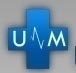 KOLLÁROVA  2,  036 59 MARTIN 	SYLABYProgram vzdelávania zamestnancov Univerzitnej nemocnice Martin v kardiopulmonálnej resuscitáciiSeptember 2018Miesto konania: Univerzitná nemocnica Martin, 1. Interná klinika UNM Časový harmonogram aktivity: Dĺžka trvania worshopu: 90 minút, 2x týždenne, 				Na jeden termín sa môže prihlásiť maximálne 6 účastníkovSylabus vzdelávacej aktivity:Úvod do problematiky KPR podľa odporúčaní Európskej resuscitačnej radyDemonštrácia správnych postupov  Simulácia zastavenia obehu na pracovisku a praktický nácvik KPRPriame hodnotenie poskytovanej KPR v reálnom čase a okamžitá náprava chýb Spätná väzba , diskusiaTermíny konania September 2018:12.9.2018	13:30 – 15: 00		MUDr. Richterová Stanislava, PhD.	13.9.2018	13:30 – 15: 00		MUDr. Richterová Stanislava, PhD.19.9.2018	13:30 – 15: 00		MUDr. Kavalčíková-Bogdaňová Natália, MBA20.9.2018	13:30 – 15: 00		MUDr. Hošalová Janka26.9.2018	13:30 – 15: 00		Mgr et Bc Štancel Marek 27.9.2018	13:30 – 15: 00		Mgr et Bc Štancel Marek